от 24.06.2021                                                                                       № 394-РД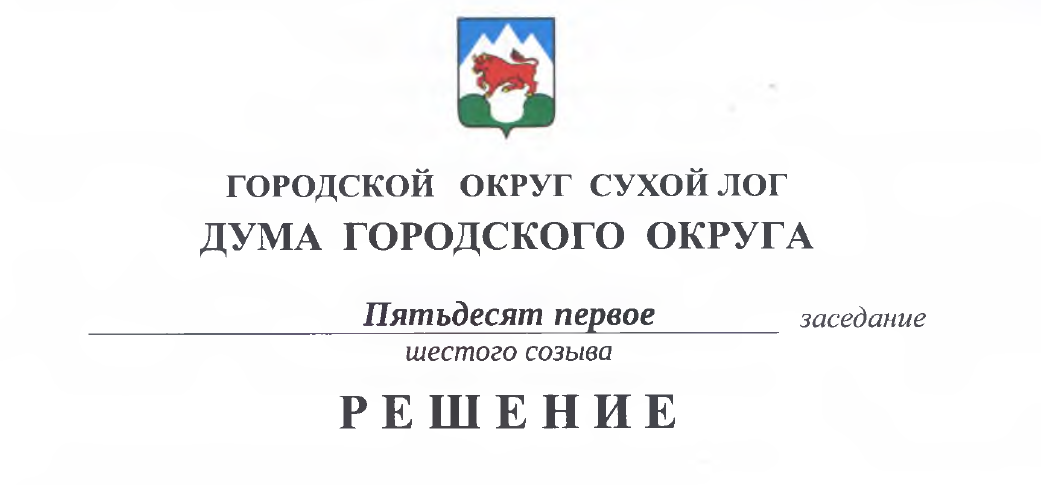 Об утверждении положения о старосте сельского населенного пункта, входящего в состав городского округа Сухой ЛогВ соответствии со статьей 27.1 Федерального закона от 6 октября 2003 года № 131-ФЗ «Об общих принципах организации местного самоуправления в Российской Федерации», Законом Свердловской области от 22 мая 2019 года № 43-ОЗ «Об отдельных вопросах регулирования статуса старост сельских населенных пунктов, расположенных на территории Свердловской области», руководствуясь статьей 14-1 Устава городского округа Сухой Лог, Дума городского округа РЕШИЛА:1. Утвердить Положение о старосте сельского населенного пункта, входящего в состав городского округа Сухой Лог (прилагается).2. Опубликовать настоящее решение в газете «Знамя Победы» и разместить на официальном сайте городского округа Сухой Лог.3. Контроль исполнения настоящего решения возложить на постоянную мандатную комиссию (И.В. Коновалова).Председатель Думы городского округа                                                Е.Г. БыковГлава городского округа                                                                       Р.Ю. ВаловУТВЕРЖДЕНРешением Думы городского округа от __________№ ______Положение о старосте сельского населенного пункта, входящего в состав городского округа Сухой Лог1. Общие положения1. Настоящее Положение о старосте сельского населенного пункта, входящего в состав городского округа Сухой Лог (далее – Положение) разработано в соответствии с Федеральным законом от 6 октября 2003 года  № 131-ФЗ «Об общих принципах организации местного самоуправления в Российской Федерации», Законом Свердловской области от 22 мая 2019 года № 43-ОЗ «Об отдельных вопросах регулирования статуса старост сельских населенных пунктов, расположенных на территории Свердловской области», статьей 14-1 Устава городского округа Сухой Лог.2. Для организации взаимодействия органов местного самоуправления городского округа Сухой Лог и жителей сельского населенного пункта, входящего в состав городского округа Сухой Лог (далее - сельский населенный пункт), при решении вопросов местного значения в сельском населенном пункте может назначаться староста сельского населенного пункта.3. Староста сельского населенного пункта назначается решением Думы городского округа по представлению схода граждан сельского населенного пункта из числа лиц, проживающих на территории данного сельского населенного пункта и обладающих активным избирательным правом.Сход граждан правомочен при участии в нем более половины обладающих избирательным правом жителей сельского населенного пункта. В случае, если в сельском населенном пункте отсутствует возможность одновременного совместного присутствия более половины обладающих избирательным правом жителей данного населенного пункта, сход граждан проводится поэтапно в срок, не превышающий одного месяца со дня принятия решения о проведении схода граждан. При этом лица, ранее принявшие участие в сходе граждан, на последующих этапах участия в голосовании не принимают. Решение схода граждан считается принятым, если за него проголосовало более половины участников схода граждан.4. Кандидаты в старосты могут выдвигаться:1) участниками схода граждан;2) главой сельской администрации Администрации городского округа Сухой Лог, на территории которой находится соответствующий сельский населенный пункт;3) в порядке самовыдвижения.Число кандидатов в старосты не ограничивается.5. Староста сельского населенного пункта не является лицом, замещающим государственную должность, должность государственной гражданской службы, муниципальную должность или должность муниципальной службы, не может состоять в трудовых отношениях и иных непосредственно связанных с ними отношениях с органами местного самоуправления городского округа Сухой Лог.6. Старостой сельского населенного пункта не может быть назначено лицо:1) замещающее государственную должность, должность государственной гражданской службы, муниципальную должность или должность муниципальной службы;2) признанное судом недееспособным или ограниченно дееспособным;3) имеющее непогашенную или неснятую судимость.7. В соответствии с Уставом городско округа Сухой Лог срок полномочий старосты сельского населенного пункта составляет три года.8. Полномочия старосты сельского населенного пункта прекращаются досрочно решением Думы городского округа, принятым по представлению схода граждан сельского населенного пункта, а также в случаях, установленных пунктами 1 - 7 части 10 статьи 40 Федерального закона от 6 октября 2003 года № 131-ФЗ «Об общих принципах организации местного самоуправления в Российской Федерации».2. Полномочия старости сельского населенного пункта9. Староста сельского населенного пункта для решения возложенных на него задач осуществляет следующие полномочия:1) взаимодействует с органами местного самоуправления городского округа Сухой Лог, муниципальными предприятиями и учреждениями и иными организациями по вопросам решения вопросов местного значения в сельском населенном пункте;2) взаимодействует с населением, в том числе посредством участия в сходах, собраниях, конференциях граждан, направляет по результатам таких мероприятий обращения и предложения, в том числе оформленные в виде проектов муниципальных правовых актов, подлежащих обязательному рассмотрению органами местного самоуправления городского округа Сухой Лог;3) информирует жителей сельского населенного пункта по вопросам организации и осуществления местного самоуправления, а также содействует в доведении до их сведения иной информации, полученной от органов местного самоуправления городского округа Сухой Лог;4) содействует органам местного самоуправления городского округа Сухой Лог в организации и проведении публичных слушаний и общественных обсуждений, обнародовании их результатов в сельском населенном пункте;5) вправе выступить с инициативой о внесении инициативного проекта по вопросам, имеющим приоритетное значение для жителей сельского населенного пункта.10. Староста сельского населенного пункта для решения возложенных на него задач вправе:1) принимать в порядке, установленном регламентом Думы городского округа, участие в заседаниях Думы городского округа при рассмотрении вопросов, затрагивающих интересы жителей соответствующего сельского населенного пункта;2) содействовать органам местного самоуправления городского округа Сухой Лог в привлечении граждан к участию на добровольной основе в социально значимых для сельского населенного пункта мероприятиях в целях решения вопросов местного значения, в том числе по обеспечению сохранности спортивных и детских игровых площадок, охране памятников истории и культуры местного (муниципального) значения, поддержанию в надлежащем состоянии мест захоронения, содержанию улиц и придомовых территорий, озеленению территории сельского населенного пункта, организации мест массового отдыха граждан на территории сельского населенного пункта;3) принимать участие в осуществлении контроля за соблюдением в сельском населенном пункте правил благоустройства территории городского округа Сухой Лог, а также в организации благоустройства территории сельского населенного пункта в соответствии с этими правилами;4) принимать участие в реализации на территории сельского населенного пункта мероприятий, направленных на обеспечение первичных мер пожарной безопасности в сельском населенном пункте, защиту населения и территории сельского населенного пункта от чрезвычайных ситуаций природного и техногенного характера;5) содействовать органам внутренних дел в обеспечении общественного порядка на территории сельского населенного пункта;6) принимать участие в заседаниях совещательных органов Администрации городского округа Сухой Лог, совещаниях, проводимых Главой городского округа Сухой Лог, при рассмотрении вопросов, затрагивающих интересы жителей соответствующего сельского населенного пункта.3. Взаимодействие старосты сельского населенного пункта с органами местного самоуправления городского округа Сухой Лог11. Староста сельского населенного пункта осуществляет свою деятельность во взаимодействии с органами местного самоуправления городского округа Сухой Лог, с территориальными и отраслевыми (функциональными) органами Администрации городского округа.12. Деятельность старосты сельского населенного пункта курирует глава сельской администрации Администрации городского округа Сухой Лог, на территории которой находится соответствующий сельский населенный пункт (далее – Глава сельской администрации). Глава сельской администрации содействуют старосте сельского населенного пункта в осуществлении его полномочий, оказывает методическую и организационную помощь, предоставляет при наличии возможности оргтехнику, помещения, создают иные необходимые условия для проведения встреч с жителями, собраний (сходов) граждан соответствующего сельского населенного пункта.13. Староста сельского населенного пункта ежегодно не позднее 20 декабря текущего года предоставляет Главе сельской администрации отчет о своей деятельности. Отчет предоставляется в письменной форме и должен содержать информацию об исполнении полномочий и реализации прав, указанных в пунктах 9 и 10 настоящего Положения.Отчет старосты сельского населенного пункта может быть заслушан на очередном собрании (сходе) граждан соответствующего сельского населенного пункта.4. Удостоверение старосты сельского населенного пункта14. Документом, подтверждающим полномочия старосты сельского населенного пункта, является удостоверение, подписанное Главой городского округа Сухой Лог. Образец и описание удостоверения старосты сельского населенного пункта приведено в приложениях № 1 и № 2 к настоящему Положению.15. Удостоверение старосты сельского населенного пункта выдается на срок полномочий старосты сельского населенного пункта Главой городского округа Сухой Лог   в течение десяти дней со дня принятия Думой городского округа решения о назначении старосты сельского населенного пункта.При наличии возможности удостоверение может быть вручено старосте сельского населенного пункта в торжественной обстановке в присутствии жителей соответствующего сельского населенного пункта.16. Факт получения удостоверения подтверждается подписями старосты сельского населенного пункта и уполномоченного муниципального служащего в Журнале регистрации удостоверений старост сельских населенных пунктов, который ведется в отделе муниципальной службы Администрации городского округа Сухой Лог по форме, установленной приложением № 3 к настоящему Положению.17. По истечении срока полномочий старосты сельского населенного пункта либо в случае досрочного прекращения полномочий старосты сельского населенного пункта удостоверение возвращается гражданином в отдел муниципальной службы Администрации городского округа Сухой Лог в течение трех рабочих дней со дня прекращения полномочий.Факт возврата удостоверения подтверждается подписями гражданина и уполномоченного муниципального служащего в Журнале регистрации удостоверений старост сельских населенных пунктов.5. Гарантии деятельности старосты сельского населенного пункта18. За счет средств бюджета городского округа Сухой Лог устанавливаются следующие гарантии деятельности старосты сельского населенного пункта:1) доступ к информации, необходимой для осуществления деятельности старосты сельского населенного пункта; 2) возмещение старосте сельского населенного пункта расходов, связанных с осуществлением его деятельности, на оплату услуг телефонной связи (местная телефонная связь и мобильная связь), расходов на проезд транспортом общего пользования по муниципальным маршрутам регулярных перевозок пассажиров и багажа; 3) возмещение расходов, связанных с приобретением топлива при использовании личного транспорта для осуществления деятельности старосты сельского населенного пункта;4) внеочередной прием Главой городского округа Сухой Лог по вопросам, затрагивающим интересы жителей сельского населенного пункта;5) возможность распространения информации об осуществлении деятельности старосты сельского населенного пункта.19. Доступ к информации, необходимой для осуществления деятельности старосты сельского населенного пункта, осуществляется по его письменному запросу в органы местного самоуправления городского округа Сухой Лог.Ответ на запрос старосты сельского населенного пункта направляется не позднее десяти рабочих дней со дня его получения с приложением необходимых документов.При запросе старостой сельского населенного пункта информации, опубликованной в средствах массовой информации либо размещенной в сети «Интернет», в ответе на запрос орган местного самоуправления городского округа Сухой Лог может ограничиться указанием названия, даты выхода и номера средства массовой информации, в котором опубликована запрашиваемая информация, и (или) электронного адреса официального сайта, на котором размещена запрашиваемая информация.20. Возмещение расходов, установленных подпунктами 2 и 3 пункта 18 настоящего Положения, осуществляется при наличии бюджетных ассигнований и открытых лимитов бюджетных обязательств главному распорядителю бюджетных средств - Администрации городского округа Сухой Лог на реализацию гарантий деятельности старост сельских населенных пунктов.21. В целях возмещения расходов, связанных с осуществлением деятельности старосты сельского населенного пункта, староста ежеквартально не позднее 10 дней после истечения отчетного квартала представляет Главе сельской администрации заявление о возмещении расходов с приложением следующих документов:1) отчета о расходах за соответствующий период по форме, установленной приложением № 4 к настоящему Положению;2)  оригиналов документов, подтверждающих вид   и фактический размер понесенных расходов (договоры, кассовые и (или) товарные чеки, приходные ордера, квитанции, счета-фактуры, проездные документы, выписка отчетных данных о входящих и исходящих операциях услуг телефонной связи, маршрутный лист, документы, подтверждающие право использования транспорта, иные подтверждающие расходы документы);3) реквизитов банковского счета для перечисления возмещения. 22. После проверки отчета о расходах и прилагаемых к нему документов, в случае соответствия их условиям, установленным настоящим Положением, старосте сельского населенного пункта в срок до 20  числа месяца, следующего за отчетным кварталом, производится возмещение расходов, связанных с осуществлением деятельности старосты сельского населенного пункта.Возмещение расходов, связанных с осуществлением деятельности старосты сельского населенного пункта, производится в безналичной форме путем перечисления на банковский счет по реквизитам, указанным старостой сельского населенного пункта. Расходы, связанные с осуществлением деятельности старосты сельского населенного пункта, указанные в подпунктах 2 и 3 пункта 18 настоящего Положения, возмещаются старосте сельского населенного пункта, исходя из документально подтвержденного вида и фактического размера таких расходов, но не более одной тысячи рублей в месяц.23. В целях организации внеочередного приема старосты сельского населенного пункта Главой городского округа Сухой Лог староста предварительно уведомляет Главу сельской администрации о необходимости приема (в любой форме, в том числе посредством электронной почты, телефонной связи). Глава сельской администрации согласовывает с Главой городского округа Сухой Лог дату и время внеочередного приема и уведомляет старосту сельского населенного пункта о назначенных дате и времени внеочередного приема.Внеочередной прием старосты сельского населенного пункта как правило назначается в течение пяти рабочих дней со дня получения уведомления старосты сельского населенного пункта.24. Возможность распространения информации об осуществлении деятельности старосты сельского населенного пункта обеспечивается путем опубликования в газете «Знамя Победы» и (или) размещения на официальном сайте городского округа Сухой Лог информации о деятельности старосты сельского населенного пункта по исполнению полномочий и реализации прав, указанных в пунктах 9 и 10 настоящего Положения. В целях размещения такой информации староста сельского населенного пункта вправе один раз в год направить Главе сельской администрации информацию, планируемую к размещению в письменном виде с указанием источника размещения.  Глава сельской администрации обеспечивает размещение информации по согласованию с отделом муниципальной службы Администрации городского округа Сухой Лог и главным редактором газеты «Знамя Победы» (в случае опубликования информации в газете).Приложение № 1к Положению о старостесельского населенного пункта,входящего в составгородского округа Сухой ЛогОбразец Удостоверения старосты сельского населенного пункта, входящего в состав городского округа Сухой ЛогВнешняя сторона Удостоверения старосты сельского населенного пункта, входящего в состав городского округа Сухой ЛогВнутренняя сторона Удостоверения старосты сельского населенного пункта, входящего в состав городского округа Сухой ЛогПриложение № 2к Положению о старостесельского населенного пункта,входящего в составгородского округа Сухой ЛогОписание Удостоверения старосты сельского населенного пункта, входящего в состав городского округа Сухой Лог1. Удостоверение старосты сельского населенного пункта, входящего в состав городского округа Сухой Лог (далее - удостоверение) представляет собой книжечку размером  на  в обложке темно-вишневого цвета.2. На правой внешней стороне обложки удостоверения помещается выполненная золотым тиснением надпись прописными буквами в 1 строку: «УДОСТОВЕРЕНИЕ»3. На левой внешней стороне обложки удостоверения изображения и надписи отсутствуют.4. На левой внутренней наклейке удостоверения помещаются:1) в верхней части - надпись прописными буквами в две строки: «РОССИЯ» «СВЕРДЛОВСКАЯ ОБЛАСТЬ»;2) в левой части - герб городского округа Сухой Лог в многоцветном варианте, под которым помещены надписи в одну строку: «Действительно до __________»;3) в правой части - фотография старосты сельского населенного пункта размером  на .5. На правой внутренней наклейке удостоверения помещаются:1) в верхней части - надпись прописными буквами: «УДОСТОВЕРЕНИЕ № ___»; ниже - надпись в три строки: в верхней строке указывается фамилия старосты сельского населенного пункта, в средней - имя старосты сельского населенного пункта, в нижней - отчество старосты сельского населенного пункта (при наличии); ниже - надпись в одну строку: «является старостой»; ниже – надпись в две строки: в верхней строке указывается вид сельского населенного пункта, в нижней строке указывается наименование сельского населенного пункта;2) в нижней части - надпись в три строки: «Глава», «городского округа», «Сухой Лог» в правой части наклейки - инициалы и фамилия Главы городского округа; между наименованием должности и фамилией Главы городского округа - подпись Главы городского округа, которая удостоверяется печатью Администрации городского округа Сухой Лог.Приложение № 3к Положению о старостесельского населенного пункта,входящего в составгородского округа Сухой ЛогФормаЖурнал регистрации удостоверений старост сельских населенных пунктов, входящих в состав городского округа Сухой ЛогПриложение № 4к Положению о старостесельского населенного пункта,входящего в составгородского округа Сухой ЛогОТЧЕТстаросты __________________________________________________(наименование сельского населенного пункта)________________________________________________(Ф.И.О.)о расходах за ______квартал  20__ года, связанных с осуществлениемдеятельности старосты сельского населенного пунктаСтароста __________________________________________________________                                                                           (наименование сельского населенного пункта)    ___________________                                            __________________                  (подпись)                                                                        (Ф.И.О.)УДОСТОВЕРЕНИЕРОССИЯСВЕРДЛОВСКАЯ ОБЛАСТЬУДОСТОВЕРЕНИЕ № ___________________________________________________________________________________________________________________является старостой __________________________________________________________________________Глава городского округа Сухой Лог         ______________________             Номер удостоверения старосты сельского населенного пунктаФ.И.О. гражданина, назначенного старостой сельского населенного пункта; дата и номер решения Думы городского округа о назначении старостыСельский населенный пункт, старостой которого назначен гражданинНачало и окончание срока полномочий старосты сельского населенного пунктаДата выдачи удостоверения старосты сельского населенного пункта; подпись старосты сельского населенного пункта; Ф.И.О., должность и подпись уполномоченного муниципального служащегоДата возврата удостоверения старосты сельского населенного пункта; подпись гражданина; Ф.И.О., должность и подпись уполномоченного муниципального служащегоN п/пВид расходовПолномочие старосты сельского населенного пункта (мероприятие), в связи с осуществлением (проведением) которого понесены расходыДокументы, подтверждающие расходыДокументы, подтверждающие расходыРазмер фактических расходов (руб.)1.Услуги телефонной связи (местная телефонная связь, мобильная связь)2.Проезд транспортом общего пользования по муниципальным маршрутам регулярных перевозок пассажиров и багажа3.Приобретение топлива при использовании личного транспорта                       Итого:                                     Итого:                                     Итого:                                     Итого:              